LISTE DES DOCUMENTS À JOINDRE OBLIGATOIREMENTJOINT(Écrivez le nom de l'annexe)La documentation qui identifie la personnalité juridique de l'OC Demandeur ou de l'Organisation à laquelle il appartient et la liste de la ou des personnes physiques qui détiennent ses biens. (Acte Constitutif)Description de toutes les activités menées par l'OC, en plus de celles pour lesquelles une autorisation est demandée.Organigramme qui montre la structure interne de l'OC demandeur. Si l'OC Demandeur fait partie d'une structure supérieure, il faut indiquer clairement les lignes de dépendance.Description de la structure technique fonctionnelle dans laquelle sont représentées toutes les parties significativement impliquées dans le processus de certification, y compris une liste avec les noms des membres qui la composent, indiquant clairement le secteur qu'ils représentent, ainsi que les règles de fonctionnement de ladite structure.Description des moyens par lesquels l'OC demandeur obtient ses revenus.Liste des personnes responsables du fonctionnement de l'OC (nom, prénom, position ou fonctions et responsabilités).Procédures liées à l'activité de certification :Traitement des demandesRéalisation d'évaluations de certification (audits)Critères de notation et de nomination des évaluateursPrise de décision d'accorder ou non la certificationTraitement des appels, des plaintes et des querellesUtilisation de certificats, marques ou sceaux de conformitéProcédures de supervision (surveillance) des certifications accordéesProcédure de sous-traitance et liste actuelle des sous-traitantsListe et certificats des éventuelles accréditations dont l'OC dispose pour les différents programmes de certification qu'il met en œuvre.DÉCLARATIONS DE SPP GLOBALDÉCLARATIONS DE SPP GLOBALToutes les informations fournies à toutes fins par l'OC demandeur seront traitées en toute CONFIDENTIALITÉ.Toutes les informations fournies à toutes fins par l'OC demandeur seront traitées en toute CONFIDENTIALITÉ.Cette demande a été reçue dûment complétée avec les annexes marquées.Cette demande a été reçue dûment complétée avec les annexes marquées.L'autorisation du programme de certification du Symbole des Producteurs Paysans ne devient valable qu'après signature de la convention correspondante.L'autorisation du programme de certification du Symbole des Producteurs Paysans ne devient valable qu'après signature de la convention correspondante.Date :Lieu :Nom :Signature :DÉCLARATION ET SIGNATURE DU REPRÉSENTANT AUTORISÉ DE L'OCDÉCLARATION ET SIGNATURE DU REPRÉSENTANT AUTORISÉ DE L'OCDéclare sur l'honneur que les informations fournies dans cette demande et ses annexes sont vraies.Déclare sur l'honneur que les informations fournies dans cette demande et ses annexes sont vraies.Déclare demander, en envoyant ce formulaire, le début de la procédure d'autorisation pour mettre en œuvre le programme de certification du Symbole des Producteurs PaysansDéclare demander, en envoyant ce formulaire, le début de la procédure d'autorisation pour mettre en œuvre le programme de certification du Symbole des Producteurs PaysansLe soussigné s'engage à respecter les dispositions de la procédure d'autorisation et de supervision des organismes de certification.Le soussigné s'engage à respecter les dispositions de la procédure d'autorisation et de supervision des organismes de certification.Date :Lieu :Nom :Signature :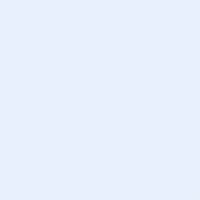 